Flowcharts & Pseudocode Lesson OneQuestion 1: Traffic lights TeaserFlo the hedgehog needs to cross the road to see her flat mates. She needs your help to get across safely! To get across she needs to know the correct traffic lights sequence. What is the correct sequence?Let’s start with the green light, what comes next?Question 2: Explaining AlgorithmsImagine that when you get to school (one day) you get asked what you’ve been learning at home. You answer “We’ve been learning about algorithms” The person you are talking to replies: “Ooh, that sounds lovely, what is an algorithm?” How would you explain it? Write your answer here:Question 3: Computers and AlgorithmsComputer programs contain algorithms. Smartphones are controlled by computers which have been programmed (with algorithms) to make them do useful things. Your phone will contain thousands of different algorithms to make it do different things. What other everyday electronic devices might be controlled by algorithms?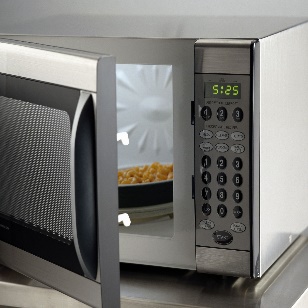 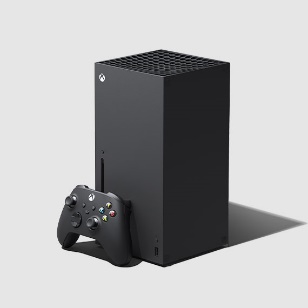 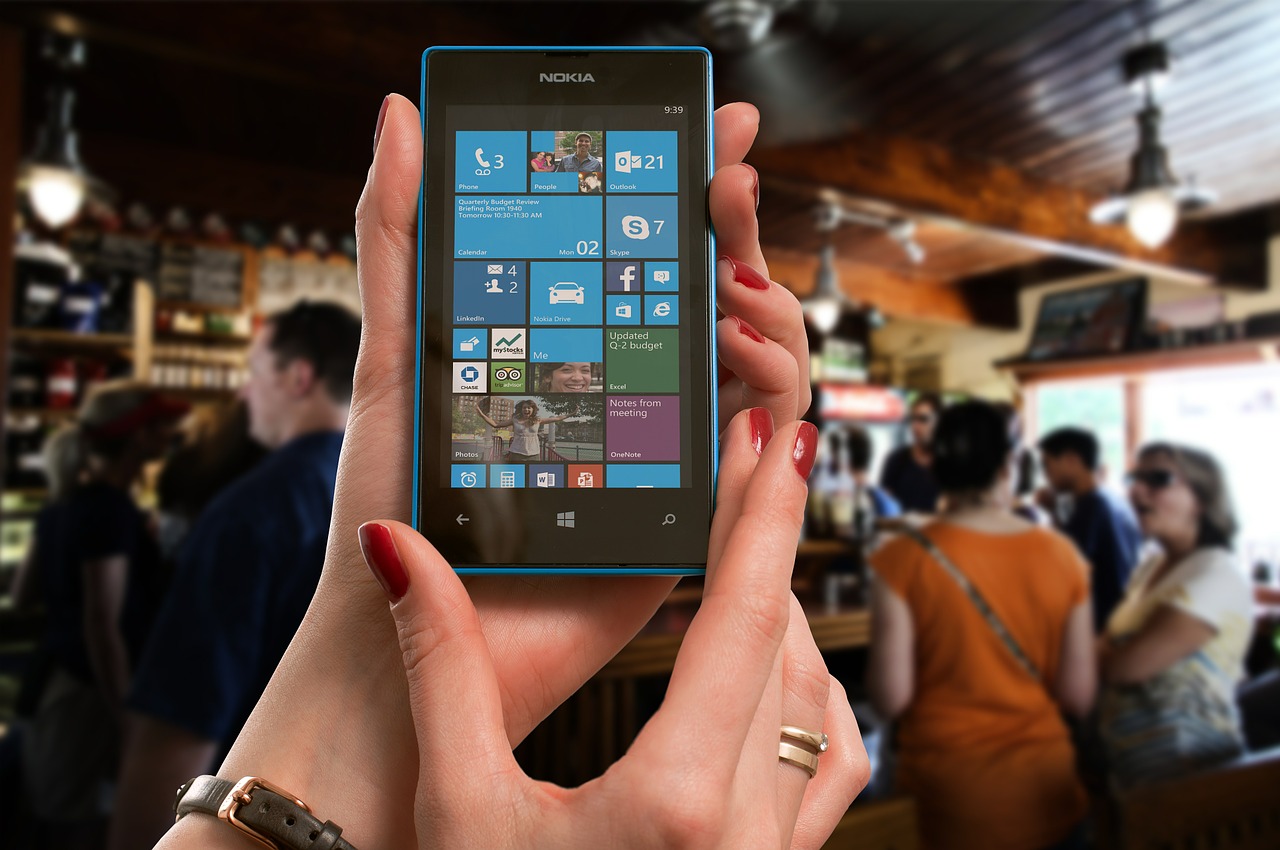 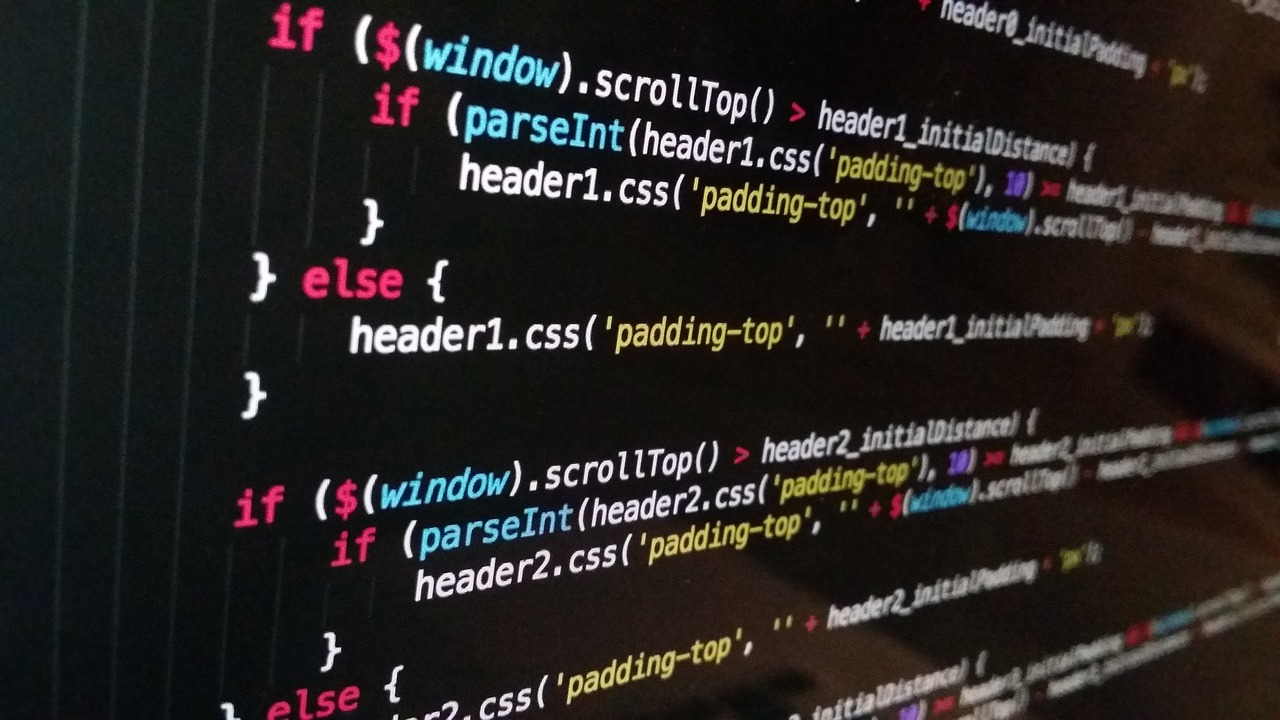 Question 4: Perfect Cuppa AlgorithmFlo the hedgehog has made it safely across the road and is in need of a nice cup of tea. Flo needs your help once again. How can she make the perfect cuppa? Write down a set of instructions that Flo could follow to make a lovely cup of tea.Question 5: Explaining FlowchartsThat teacher is back again – the one that is always interested in what you’re doing but never quite gets it. “Ooh, I understand algorithms now, but what’s a flowchart?” How would you explain it? Write your answer here: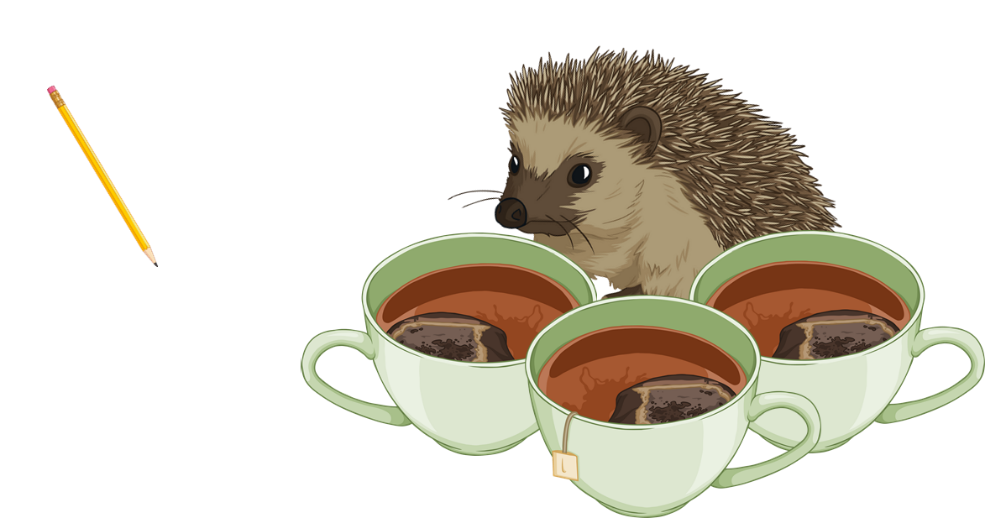 Paste in or write out your traffic light sequence here: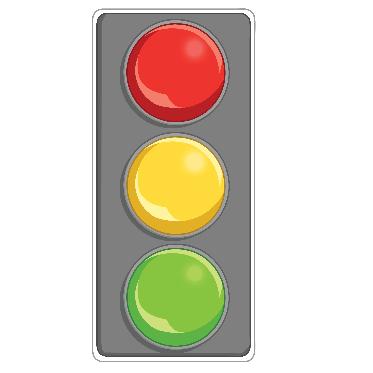 Well, an algorithm is...Everyday objects that might be controlled by algorithms:Well, a flowchart is...